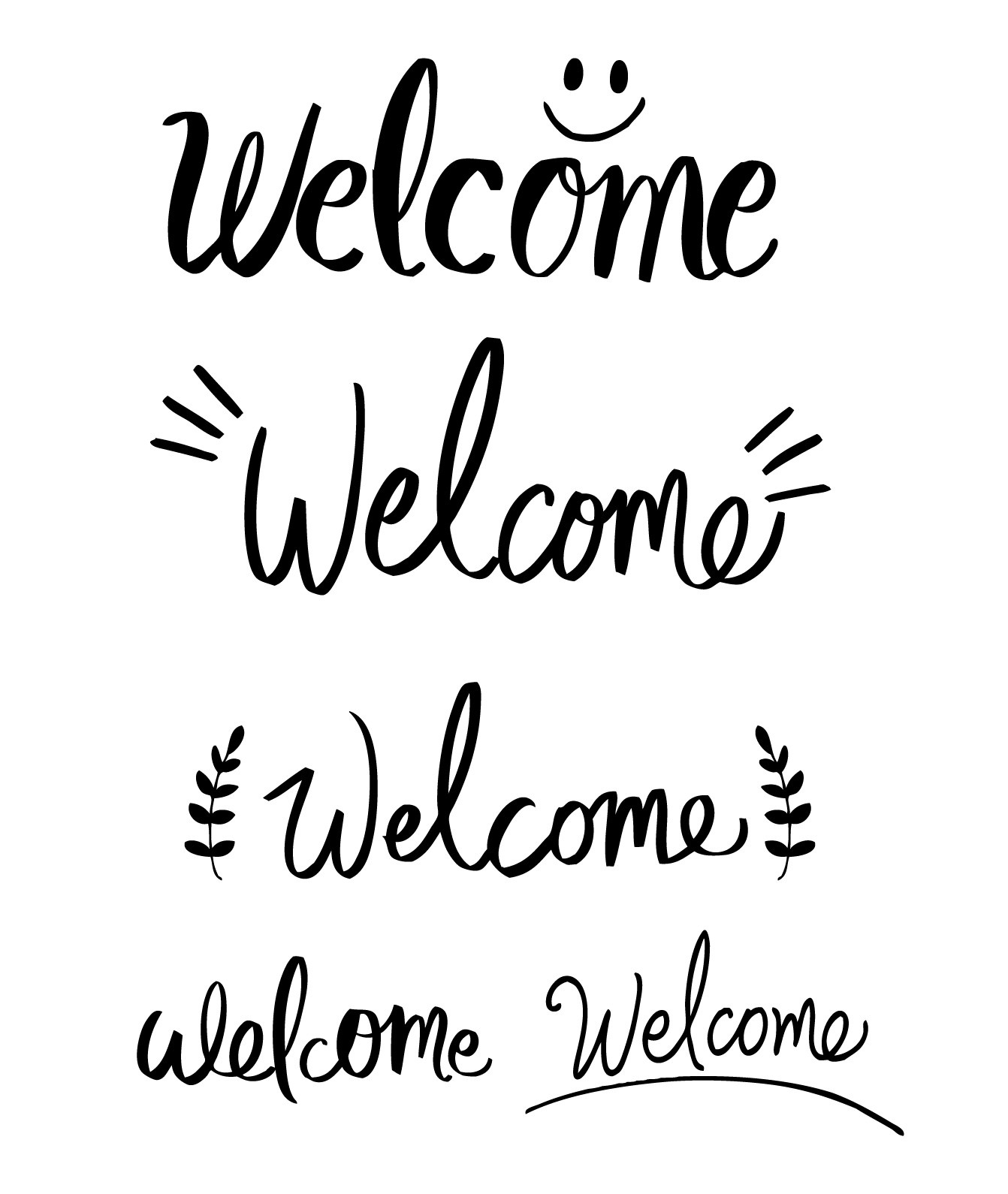 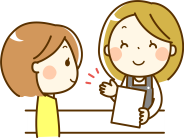 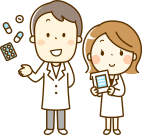 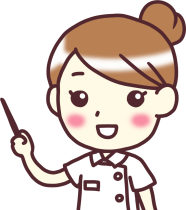 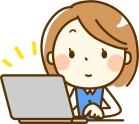 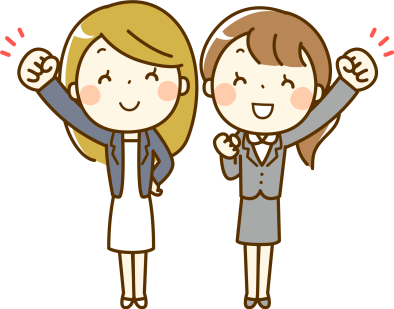 学　科体験メニュー医療秘書科病院受付体験医療マネジメント科医事コンピュータ入門くすり・調剤事務科食中毒について介護福祉科自分のペースで食べるための工夫鍼灸医療科実際に鍼を鍼枕に打ってみよう字幕制作・速記者養成科聞き取りタイピング